Câmara Municipal de Vereadores Charrua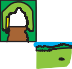 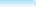 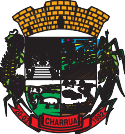 RIO GRANDE DO SULMensagem do Legislativo nº 004/2021Charrua/RS, 17 de Setembro de 2021.	Senhores Vereadores e Senhoras Vereadoras:Ao cumprimentá-los cordialmente, apresentamos o Projeto de Lei Legislativo nº 04/2021 que pretende aprovação pelo Plenário para efetuar a abertura de Crédito Suplementar no valor de R$ 4.500,00 (quatro mil e quinhentos reais) para possibilitar a publicidade legal e institucional do órgão legislativo municipal. Tal suplementação torna-se necessária a fim de efetuar a contratação de empresa de comunicação para divulgação e transparência dos atos praticados, através da transmissão das sessões ordinárias e extraordinárias ao público em geral por meio de vídeo ao vivo (live), com acompanhamento técnico na configuração e no tratamento do áudio e de vídeo por assistente epecializado durante os trabalhos em plenário, além da disponibilização dos equipamentos necessários pelo contratado (como interface de áudio, direct box e cabos).É sabido que em virtude da pandemia do Covid-19 as transmissões ao vivo tornaram-se indispensáveis, tendo em vista as restrições de público presencial para o combate ao contágio através do distanciamento social preconizado pelos órgãos de saúde. Dessa forma, visando efetuar a abertura do crédito suplementar, solicitamos aos Nobres Vereadores que apreciem o presente Projeto de Lei.Atenciosamente,VER. ADRIANO SBARDELOTTOPresidente da Câmara Municipal de Vereadores Câmara Municipal de Vereadores CharruaRIO GRANDE DO SULPROJETO DE LEI LEGISLATIVO Nº 04/2021, EM 17 DE SETEMBRO DE 2021.AUTORIZA A ABERTURA DE CRÉDITO SUPLEMENTAR AO LEGISLATIVO MUNICIPAL.ADRIANO SBARDELOTTO, Presidente da Câmara Municipal de Vereadores de Charrua, Estado do Rio Grande do Sul, no uso das atribuições que lhe confere o Art. 30, inciso I, alínea “b” da Lei Orgânica do Município, FAÇO SABER, que a Câmara Municipal de Vereadores aprovou a seguinte autorização:Artigo 1º. Fica o Poder Legislativo autorizado a abrir um Crédito Suplementar no valor de R$ 4.500,00 (quatro mil e quinhentos reais) a fim de possibilitar a publicidade legal e institucional do órgão legislativo municipal, sob a seguinte dotação orçamentária:01.131.0100.2012             PUBLICIDADE LEGAL E INSTITUCIONAL DO PODER LEGISLATIVO3.3.3.9.0.3900(164) - OUTROS SERVIÇOS DE TERCEIROS - PESSOA JURÍDICA...................................................................................................................... R$ 4.500,00Parágrafo único. Para abertura do presente Crédito Suplementar servirá como recurso o seguinte: 02.01.04.122.0300.2008 MANUTENÇÃO DAS ATIVIDADES DA SECRETARIA DE ADMINISTRAÇÃO E PLANEJAMENTO3.3.3.9.0.1400(29) DIÁRIAS - CIVIL............................................................................. R$ 2.000,003.3.3.9.0.3300(31) PASSAGENS E DESPESAS COM LOCOMOÇÃO........................... R$ 500,0004.01.04.129.0400.2005 MANUTENÇÃO ATIVIDADES DE ADM. E FISCALIZAÇÃO TRIBUTÁRIA3.3.3.9.0.3300(926) PASSAGENS E DESPESAS COM LOCOMOÇÃO...................... R$ 1.000,003.3.3.9.0.3390(927) OUTROS SERVIÇOS DE TERCEIROS - PESSOA JURÍDICA....R$ 1.000,00Artigo 2º. Revogadas as disposições em contrário, esta Lei entrará em vigor na data de sua publicação.Sala de Sessões Valdir Augusto Hann, em 22 de Setembro de 2021.VER. ADRIANO SBARDELOTTOPresidente da Câmara Municipal de Vereadores